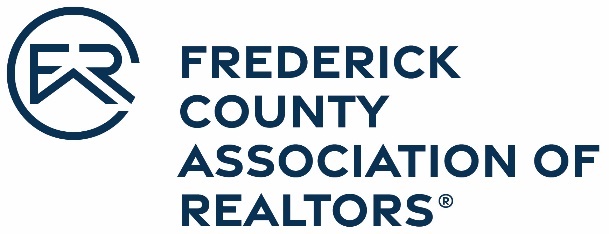 OFFICIAL ENTRY FORMFrederick County Association of REALTORS®2022 Realtor Rookie of the Year*Nominees are only eligible if he/she is an FCAR REALTOR® member in good standing and has been licensed four years or lessNominations are due March 31, 2023 Nominee Name: _____________________________________________________________Office: _____________________________________________________________________Address: ___________________________________________________________________                 ___________________________________________________________________Date Licensed: ________________________________________________________________Please attach a brief narrative that explains the nominee’s accomplishments in each of the following five categories: Professionalism – High principles, faithfulness to laws and regulations of the Code of Ethics and local board; furtherance of principles of good real estate practice among other members and the general public.Business Accomplishments – Recognized good business conduct; service to clients, imaginative and creative advertising programs, etc. (please include the production status)Local Association Activity – Association office and committee work; special assignments, seminar activity and education work, membership and offices in local chapters of institutes and societies, etc.Education – Seminar activity and educational work; activity improving education and job knowledge through attendance at various real estate related courses, institutes (such as GRI) and seminars.Civic Activity – Local, state and national level participation in civic and service clubs, charitable activities, political action, fraternal or religious groups, etc.Nominated by: ____________________________________________________________________Office Manager/Broker: _____________________________________________________________Office Name: ______________________________________________________________________Nominee Signature:  ________________________________________________________________